AECOM, acting on behalf of the Department for Communities (DfC), are writing to inform you of a new Public Realm/Environmental Improvement Scheme in an area known locally as The Bullring located parallel to the Westlink motorway and adjacent Denmark Street/California Close between the Shankill Road and Crumlin Road, Belfast.Why have you been informed?We are writing to as your property is located in close proximity to the proposed scheme. We want to give you as much detail as possible about the proposed scheme. We want to tell you how you can find out more about the proposed scheme and make comments to the team.What is the proposed scheme?Scheme combines landscape and civil engineering improvements to include: the creation of new pathways; retention, widening and resurfacing of existing pathways; re-profiling of ground to facilitate views across the lands; new retaining walls to enable re-profiling of levels; creation of a Lower Shankill Community Garden; tree planting; new street furniture and lighting.How can I have my say? The Pre-Application Community Consultation will be launched at a drop-in public consultation event. At this event you’ll be given the opportunity to view drawings, meet the project team and tell us what you think. The details of the event are as follows:Venue: Denmark Street Community Centre, 1 Denmark Street, Belfast BT13 1AN

Date: Thursday 16th May 2019

Time: Drop in anytime from 10:00AM to 8:00PMThe proposals will then be on public display for a period of 12 weeks at Denmark Street Community Centre and Shankill Leisure Centre, and are also available to view online at www.communities-ni.gov.uk/consultations. Comments are to be received no later than Thursday 8th August 2019.We look forward to seeing you at the drop-in event and/or receiving your comments about the proposed scheme.Yours faithfully,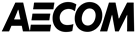 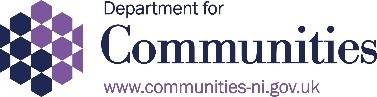 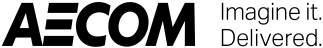 AECOM Limited10th Floor, The Clarence West Building2 Clarence Street WestBelfast BT2 7GPUnited KingdomT: +44 28 9060 7200aecom.com9th May 2019Subject: The Bullring Environmental Improvement Scheme Subject: The Bullring Environmental Improvement Scheme Subject: The Bullring Environmental Improvement Scheme Dear Sir or Madam,Dear Sir or Madam,Dear Sir or Madam,